EELNÕU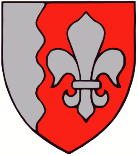 JÕELÄHTME  VALLAVOLIKOGU	O T S U S	Jõelähtme								17. veebruar 2022 nr Vallavara võõrandamise otsustamineJõelähtme vallale kuulub 1997.aastal Kostivere alevikku Liukivi tee 3 aadressil asuvale kinnistule (registriosa nr 8130902, katastriüksuse tunnus 24504:008:0262) ehitatud korterelamus korterinumbriga 8 asuv 33 m2 suuruse üldpinnaga korteriomand (korteriomand).Jõelähtme valla omandis oleva vara (vallavara) valitsemist, kasutamist ja käsutamist reguleerib Jõelähtme Vallavolikogu 12.09.2006 määrus nr 29 „Jõelähtme vallavara valitsemise kord“ (Kord). Korra § 27 lõikest 1 tulenevalt võib vallavara võõrandada kui see ei ole vallale enam vajalik või kui selle omamine ei ole otstarbekas või kui vallal on vallavara võõrandamise kohustus. Korra § 28 lõike 1 punkti 1 alusel otsustab vallavara võõrandamise vallavolikogu, kui võõrandatakse kinnisasi. Korra § 29 lõige 1 näeb vallavara võõrandamise viisidena ette selle võõrandamise otsustuskorras tasu eest, tasuta või alandatud hinna eest, võõrandamise enampakkumise korras või võõrandamise eelläbirääkimistega pakkumise korras. Kui võõrandatavaks vallavaraks on kinnisvara, siis selle võõrandamise ja alghinna määramise otsustamise pädevus, tulenevalt Korra § 28 lõikest 1 ja §-st 32, on Jõelähtme Vallavolikogul. Korra § 32 sätestab, et alghinna määramisel võetakse aluseks vara eeldatav turuväärtus ja vara erilised omadused. Vajadusel võetakse alghinna määramisel aluseks eksperdi hinnang. Alghinna määramise aluse ja alghinna kinnitab vara võõrandamise otsustaja.Korteriomandiks on amortiseerunud ja investeeringuid vajav 1-toaline korter, mille vallapoolne kasutusvajadus on ära langenud. Eeltoodust tulenevalt on Jõelähtme Vallavolikogu seisukohal, et sellise korteriomandi omamine ei ole Jõelähtme vallale enam otstarbekas ega vajalik.Korteriomandi kohta on eksperdi (OÜ Domus Kinnisvara Vahendus kutselise kinnisvarahindaja) poolt 01.02.2022 koostatud eksperthinnang nr 0192-22, milles 19.01.2022 seisuga hinnati korteriomandi  turuväärtuseks 43 000 (nelikümmend kolm tuhat) eurot.Jõelähtme Vallavolikogu on seisukohal, et korteriomandi parim võimalik müügihind saavutatakse läbi avaliku konkursi kirjaliku enampakkumise teel.Lähtudes eeltoodud asjaoludest ning võttes aluseks Jõelähtme Vallavolikogu 12.09.2006 määruse nr 29 „Jõelähtme vallavara valitsemise kord“ § 28 lõike 1 punkti 1, § 29 lõike 1 punkti 2 ja § 32, Jõelähtme Vallavolikogu o t s u s t a b:Võõrandada avaliku kirjaliku enampakkumise korras Jõelähtme vallale Kostivere alevikus aadressil Liukivi tn 3-8 kuuluv korteriomand (330/30410 mõttelist osa registri numbriga  8130902 kinnisasjast ja eriomandi esemeks olev 33,00 m2 suuruse üldpinnaga eluruum nr 8).Määrata punkti 1 nimetatud enampakkumisel võõrandatava vallavara alghinnaks ……………… eurot.Punktis 1 nimetatud enampakkumise objekti võõrandamisega seotud notaritasu ja riigilõivu tasub selle omandaja.Enampakkumise nurjumise korral on Jõelähtme Vallavalitsusel õigus kuni 25% ulatuses muuta sellele punktis 2 määratud alghinda.Käesoleva otsuse peale võib esitada vaide Jõelähtme Vallavolikogule (Postijaama tee 7, Jõelähtme küla, Jõelähtme vald, Harjumaa) haldusmenetluse seaduses sätestatud korras 30 päeva jooksul, arvates päevast, millal isik vaidlustatavast otsusest teada sai või oleks pidanud teada saama, või esitada kaebuse Tallinna Halduskohtule (Pärnu mnt 7, Tallinn) halduskohtumenetluse seadustikus sätestatud korras 30 päeva jooksul, arvates otsuse teatavakstegemisest.Otsus jõustub teatavakstegemisest.Väino Haabvallavolikogu esimees